Волгоградская региональная акция "Открытка ветерану", приуроченная к 78-ой годовщине разгрома советскими войсками немецко-фашистских войск в Сталинградской битве и к 76-ой годовщине Победы в Великой Отечественной войнеИдея: В год празднования 78-й годовщины разгрома советскими войсками немецко-фашистских войск в Сталинградской битве и 76-й годовщины Победы в Великой Отечественной войне уделить каждому участнику битвы, участнику Великой Отечественной войны особое личное внимание. В ходе акции предполагается создание благоприятных условий 
для нравственного и патриотического развития в рамках организации совместной творческой деятельности детей и педагогов. Цель: Акция организованна с целью сохранения благодарной памяти 
о народном подвиге в годы Великой Отечественной войны, воспитания у детей чувства патриотизма, уважения к людям старшего поколения, чувства гордости за свою страну, народ, историю.  Сроки проведения акции: с 14.12.2020 по 31.01.2021 – создание эксклюзивной поздравительной открытки: оригинальная и эстетически оформленная, формата не менее А5, многослойная, объемная, с возможностью вложения, раскладная.02.02.2021 – вручение открыток участникам Сталинградской битвы;09.05.2021 – вручение открыток участникам Великой Отечественной войны.Участники акции: В акции принимают участие обучающиеся дошкольных, общеобразовательных, профессиональных образовательных организаций.Краткое описание акции: В ходе акции дошкольникам, школьникам, студентам и педагогам предлагается создать открытку для каждого участника Великой Отечественной войны, проживающего на территории Волгоградской области, в которую могут быть вложены: детский рисунок;письмо ветерану;стихотворение на тему Сталинградской битвы.Подобная акция даст возможность ребятам сделать уникальный подарок 
для ветеранов, а самим ветеранам подарит искренние чистые эмоции.Хештеги акции: #героирядом, #япомнюягоржусь, #потомкипобедителям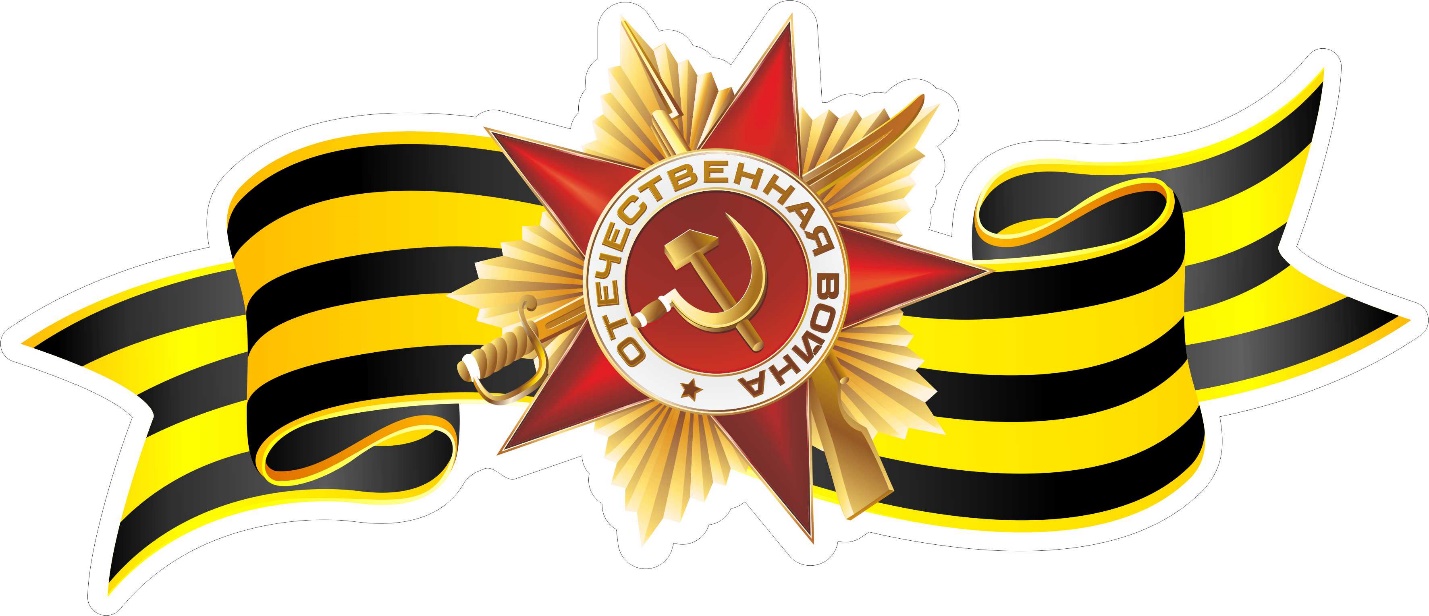 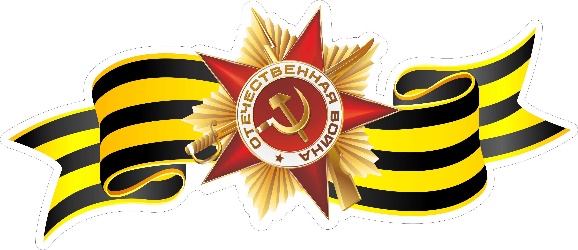 